Краткосрочная дополнительная общеразвивающая программа для организации отдыха и оздоровления детей «Старт в науку» с. Крутояр, 2023гИнформационная карта программыПояснительная записка       В последние годы очевидно возрастание внимания к организации летних оздоровительных лагерей. Они выполняют очень важную миссию оздоровления и воспитания детей, когда многие семьи находятся в сложных экономических и социальных условиях. Кроме того, лагеря способствуют формированию у ребят не подавляющего личность коллективизма, коммуникативных навыков. Ежегодно для учащихся проводится оздоровительная смена в лагере дневного пребывания на базе нашей школы. Обязательным является вовлечение в лагерь ребят из многодетных и малообеспеченных семей. Для того чтобы отдых сделать полноценным была разработана программа «Старт в науку».Разработка данной программы организации летнего каникулярного отдыха, оздоровления и занятости детей была вызвана: повышением спроса родителей и детей на организованный отдых школьников; модернизацией старых форм работы и введением новых; необходимостью использования богатого творческого потенциала подростков и педагогов в реализации цели и задач программы. Данная программа имеет цель, задачи, в ней указаны принципы, а также описаны ожидаемые результаты. Актуальность программы. Очень важно для здоровья детей, чтобы после долгого периода учебного года произошла разрядка накопившейся напряжённости. Участниками лагерных смен являются дети, разные по состоянию здоровья, с различными творческими способностями, успеваемостью, социальным опытом, из разных семей. А потому, во время летних каникул необходимо обеспечить полноценный организованный отдых детей, т. е. сделать его занимательным, насыщенным, полезным для физического и психологического здоровья. Именно для этого разработана программа оздоровительного лагеря с дневным пребыванием «Старт в науку». При составлении программы учитывались традиции и возможности школы, уровень подготовки педагогического коллектива, пожелания и интересы детей и родителей, опыт прошлых лет по организации летнего оздоровительного отдыха (модернизацией старых форм работы и введением новых), а также опыт, накопленный другими лагерями. Данная программа по своей направленности является комплексной, т. е. включает в себя разноплановую деятельность, объединяет различные направления оздоровления, отдыха и воспитания детей в условиях оздоровительного лагеря. Сегодня учреждения образования одним из своих приоритетных направлений определяют организацию такого отдыха в каникулы, при котором учащиеся смогли бы хорошо отдохнуть, воплотить свои собственные планы, обнаружить у себя нераскрытые таланты, реализовать свои собственные интересы. Программа универсальна, так как может использоваться для работы с детьми из различных социальных групп, разного возраста, уровня развития и состояния здоровья, в учреждениях разного типа (в общеобразовательных, в учреждениях дополнительного образования).Цель программыСоздание условий для организованного отдыха учащихся в летний период, через интерес к исследовательской деятельности посредством использования ресурса центра образования естественно-научной направленности «Точка роста. Задачи программы:1. Создать систему физического оздоровления детей в условиях временного коллектива. 2. Формировать интерес к исследовательской деятельности. 3. Преодолеть разрыв между физическим и духовным развитием детей средством игры, познавательной и трудовой деятельностью. 4. Сформировать у школьников навыки общения и толерантности. 5. Прививать навыки здорового образа жизни, укрепления здоровья. 6. Приобщать ребят к творческим видам деятельности, развивать творческое мышление, повышать творческий потенциал. 7. Развивать и укреплять связи школы, семьи, учреждений дополнительного образования, культуры и формировать культурное поведение, санитарно-гигиеническую культуру, навыки общения и толерантности.Отличительные особенности программы      Программа «Старт в науку» создана на основе:1. Конституция Российской Федерации; 2. Закон РФ "Об образовании" от 29 декабря 2012 года № 273-ФЗ; 3. Федеральный закон от 24 июля 1998 года №124-ФЗ "Об основных гарантиях прав ребенка в Российской Федерации".4. "Основные направления развития государственной системы профессиональной ориентации и психологической поддержки населения в Российской Федерации". Постановление Минтруда России от 29.08.1995 г. № 47; 5. "Положение о профессиональной ориентации и психологической поддержке населения в Российской Федерации от 27.09.1996 г. № 1; 6. Постановление Минтруда России от 27 сентября 1996 г. N 1 "Об утверждении Положения о профессиональной ориентации и психологической поддержке населения в Российской Федерации";7.Приказ Минтруда России от 23 августа 2013 г. N 380н "Об утверждении федерального государственного стандарта государственной услуги по организации профессиональной ориентации граждан в целях выбора сферы деятельности (профессии), трудоустройства, прохождения профессионального обучения и получения дополнительного профессионального образования", направленный на обеспечение единства, полноты, качества предоставления и равной доступности государственной услуги по организации профессиональной ориентации граждан, в том числе имеющих ограничения жизнедеятельности и инвалидность;8.Минобрнауки России от 02.02.2016 N ВК-163/07 "О направлении методических рекомендаций" (вместе с "Методическими рекомендациями по подготовке и организации профессионального ориентирования обучающихся с инвалидностью и ОВЗ в инклюзивных школах".Программа ориентирована на привлечение школьников к исследовательской деятельности с использование школьного ресурса «Точка роста».Реализация программы предполагает временной состав отрядов   обучающихся в возрасте  от 7  до 14 лет. По продолжительности программа является краткосрочной, т.е. реализуется в течение 7 дней, с 01.06 2023 п 08.06 2023г., количество часов - Содержание программы:Содержательная часть программы направлена на выполнение поставленных целей и задач программы.Программа реализуется через познавательно-развивающие занятия, общелагерные и отрядные мероприятия, спортивные соревнования, творческие дела, организацию творческих мастерских. При разработке программы были учтены интересы школьников и их возрастные особенности.Организация жизнедеятельности на смене «Старт в науку» строится по 2 блокам:1.Физкультурно-оздоровительное направление.2. Исследовательское направление (прикладные науки)Ресурсное обеспечение программыКадровое обеспечение    Учителя начальной школы, учителя физической культуры, школьная медицинская сестра, учителя-предметники, классные руководители;Материально-техническое обеспечение    Ресурс «Точка роста» МБОУ «Крутоярская СОШ». Спортивный инвентарь школы, медицинская аптечка, методическая и дополнительная литература из библиотечного фонда школы, музыкальная колонка, микрофоны, компьютеры, мультимедийный проектор, экран. Материалы для проведения профориентационных мероприятий, мастер-классов, профессиональных проб, оформления и творчества детей. Канцелярские принадлежности. Механизм реализации программыПрофильная лагерная смена «Старт в науку»  построена по принципу модульной системы. Каждый модуль соответствует  определенному направлению: Модуль  1 - Физкультурно – оздоровительное направлениеЗадачи физкультурно-оздоровительной деятельности:Вовлечение детей в различные формы физкультурно-оздоровительной работы;Выработка и укрепление гигиенических навыков; Расширение знаний об охране здоровья.Основные формы организации:Утренняя гимнастика (зарядка).Спортивные игры на спортивной площадке.Подвижные игры на свежем воздухе .Эстафеты (спортивная игра «Веселые старты»).Тематический день «Летние Олимпийские игры-23».Модуль 2 -Направление – прикладные наукиНаправление обеспечивает условия для гармоничного развития учащихся и совершенствование их интеллектуально – креативных способностей, а также создание среды, способствующей расширению и углублению: знаний по математике, физике, робототехнике, умений в исследовательской и поисковой деятельности; развитие у детей познавательной активности, интеллектуальных и творческих способностей и интересов.Основные формы работы:Игра.Викторина.Лабораторные опытыИнтеллектуальный марафон.Конкурс мини-проектов.Мастер-классыС целью оздоровления в отряде соблюдаются следующие условия: ежедневно проводятся 3 занятия по секциям по 45 минут; между занятиями – 15-минутные физкультурные разминки. ежедневно проводится час спорта, утренняя зарядка.Ожидаемые результаты: Программа способствует формированию следующих универсальных учебных действий:Личностные универсальные учебные действияУ школьника будут сформированы:учебно-познавательный интерес к новому учебному материалу и способам решения новой задачи;ориентация на понимание причин успеха в учебной деятельности, в том числе на самоанализ и самоконтроль результата, на анализ соответствия результатов требованиям конкретной задачи, на понимание предложений и оценок учителей, товарищей, родителей и других людей;способность к самооценке на основе критериев успешности учебной деятельности;способность к саморазвитию.Выпускник получит возможность для формирования:внутренней позиции обучающегося на уровне положительного отношения к образовательному учреждению, понимания необходимости учения, выраженного в преобладании учебно-познавательных мотивов и предпочтении социального способа оценки знаний;выраженной устойчивой учебно-познавательной мотивации учения;адекватного понимания причин успешности/неуспешности учебной деятельности.Регулятивные универсальные учебные действияВыпускник научится:планировать свои действия в соответствии с поставленной задачей и условиями её реализации, в том числе во внутреннем плане;учитывать установленные правила в планировании и контроле способа решения;адекватно воспринимать предложения и оценку учителей, товарищей, родителей и других людей;Выпускник получит возможность научиться:в сотрудничестве с учителем ставить новые учебные задачи;преобразовывать практическую задачу в познавательную;проявлять познавательную инициативу в учебном сотрудничестве;самостоятельно учитывать выделенные учителем ориентиры действия в новом учебном материале;самостоятельно адекватно оценивать правильность выполнения действия и вносить необходимые коррективы в исполнение как по ходу его реализации, так и в конце действия.Познавательные универсальные учебные действияВыпускник научится:осуществлять поиск необходимой информации для выполнения учебных заданий с использованием учебной литературы, энциклопедий, справочников (включая электронные, цифровые), в открытом информационном пространстве, в том числе контролируемом пространстве Интернета;перерабатывать информацию для получения необходимого результата, в том числе и для создания нового  продукта;осуществлять запись (фиксацию) выборочной информации об окружающем мире и о себе самом, в том числе с помощью инструментов ИКТ;осуществлять анализ объектов с выделением существенных и несущественных признаков;осуществлять синтез как составление целого из частей;проводить сравнение, сериацию и классификацию по заданным критериям;устанавливать причинно-следственные связи в изучаемом круге явлений. Выпускник получит возможность научиться:осуществлять расширенный поиск информации с использованием ресурсов библиотек и сети Интернет;записывать, фиксировать информацию об окружающем мире с помощью инструментов ИКТ;осознанно и произвольно строить сообщения в устной и письменной форме;осуществлять выбор наиболее эффективных способов решения задач в зависимости от конкретных условий;осуществлять синтез как составление целого из частей, самостоятельно достраивая и восполняя недостающие компоненты;осуществлять сравнение  и классификацию, самостоятельно выбирая основания и критерии для указанных логических операций;строить логическое рассуждение, включающее установление причинно-следственных связей.Коммуникативные универсальные учебные действияВыпускник научится:адекватно использовать коммуникативные, прежде всего речевые, средства для решения различных коммуникативных задач, строить монологическое высказывание (в том числе сопровождая его аудиовизуальной поддержкой), владеть диалогической формой коммуникации, используя в том числе средства и инструменты ИКТ и дистанционного общения;допускать возможность существования у людей различных точек зрения, в том числе не совпадающих с его собственной, и ориентироваться на позицию партнёра в общении и взаимодействии;учитывать разные мнения и стремиться к координации различных позиций в сотрудничестве;формулировать собственное мнение и позицию;договариваться и приходить к общему решению в совместной деятельности, в том числе в ситуации столкновения интересов;использовать речь для регуляции своего действия;адекватно использовать речевые средства для решения различных коммуникативных задач, строить монологическое высказывание, владеть диалогической формой речи.Выпускник получит возможность научиться:учитывать и координировать в сотрудничестве позиции других людей, отличные от собственной;учитывать разные мнения и интересы и обосновывать собственную позицию;понимать относительность мнений и подходов к решению проблемы;аргументировать свою позицию и координировать её с позициями партнёров в сотрудничестве при выработке общего решения в совместной деятельности;продуктивно содействовать разрешению конфликтов на основе учёта интересов и позиций всех участников;задавать вопросы, необходимые для организации собственной деятельности и сотрудничества с партнёром;осуществлять взаимный контроль и оказывать в сотрудничестве необходимую взаимопомощь;адекватно использовать речь для планирования и регуляции своей деятельности;•        адекватно использовать речевые средства для эффективного решения разнообразных коммуникативных задач.План работыпришкольного оздоровительного лагеря с дневным пребыванием детей профильной смены «Поколение.RU»с 01.06.2022г. по 08.06.2022г.Оценка эффективности программыДля отслеживания результативности программы будут использованы следующие методы:1 Анкетирование детей на начальном этапе и в конце смены;2 Наблюдение за поведением детей во время игр, позволяющее выявить лидерскиекачества, уровень познавательных интересов коммуникативности;3 Анализ участия отряда в общелагерных творческих делах, уровня активности идостижений;4 Экран настроения;5 В конце смены будет подготовлен аналитический отчет о результатах реализации программы, подготовлены фото и видео материалы;ПРИЛОЖЕНИЕПриложение 1Режим дня пришкольного лагеря  «Поколение. RU» с дневным пребыванием детейна базе МБОУ  «Крутоярская СОШ»8.00 - 8.15 - Прием детей;8.15 – 8.30 - Утренняя зарядка;8.30 – 9.00 - Линейка. План на день. Беседа по охране здоровья;9.00 - 9.30 - Завтрак;9.30 – 10.00  - Оздоровительные процедуры.10.00 - 11.00 - Отрядные дела (конкурсы, игры, викторины, творческие мероприятия);11.00 - 12.00 - Спортивно-оздоровительный час12.00 - 12.30 - Обед;12.30 - 13.00 - Оздоровительные процедуры.13.00 - 13.45– Общелагерное дело (конкурсы, игры, викторины, творческие мероприятия);13.45 – 14.00- Операция «Уют»;14.00 - Уход детей                                        Муниципальное  бюджетное общеобразовательное учреждение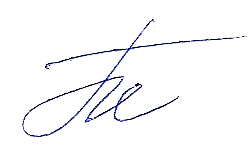                            "Крутоярская средняя общеобразовательная школа"                         село КрутоярУтверждено            ________И.И. Похабова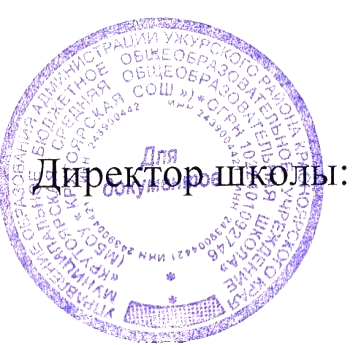 "10" февраля  2023г.1Полное название программыКраткосрочная дополнительная общеразвивающая программа для организации отдыха и оздоровления детей «Старт в науку» на базе МБОУ «Крутоярская СОШ» Ужурского района2Цель программыСоздание условий для организованного отдыха учащихся в летний период, через интерес к исследовательской деятельности посредством использования ресурса центра образования естественно-научной направленности «Точка роста.3Направление деятельностиЕстественнонаучное  с элементами физкультурно-спортивной деятельности. 4Краткое содержание программыВ основе идеи летнего лагеря - эффективно построенная система по самореализации ребенка через   интерес к исследовательской деятельности посредством использования ресурса центра образования естественно-научной направленности «Точка роста.5Общеобразовательное учреждение, представившее программуМуниципальное бюджетное общеобразовательное учреждение "Крутоярская средняя общеобразовательная  школа" село Крутояр, Ужурского района, Красноярского края6Адрес, телефонКрасноярский край, Ужурский район с. Крутояр ул. Главная д.28 8923-302-82-327Место реализацииЛетний пришкольный оздоровительный лагерь с дневным пребыванием детей «Старт в науку» на базе МБОУ «Крутоярская СОШ» Ужурского района8Количество, возраст обучающихся56 человекс 7 до 14 лет9Сроки проведения, количество сменI смена – с 01.06. 2023г. – 08.06. 2023г. (7 дней)Профессии типа «ЧЕЛОВЕК-ЧЕЛОВЕК»Профессии типа «ЧЕЛОВЕК-ЧЕЛОВЕК»Профессии типа «ЧЕЛОВЕК-ЧЕЛОВЕК»Профессии типа «ЧЕЛОВЕК-ЧЕЛОВЕК»1 день.  1 июня2 день. 2 июня3 день. 3 июня4 день. 5 июняИгра «Думай, размышляй,Разгадывай»;Викторина «Чудеса науки и техники»; Спортивное мероприятие «Веселая спортландия»-Конкурс рисунков «Мир науки глазами детей»; Кинопоказ «Увлекательная наука»- Минутка безопасности;- Итоги дняИгры «Важно быть Любознательным»;Конкурсная программа « Россия Великая»;Эстафеты «Россия — спортивная держава»Мастер-класс «Флаг России – наши сердца»Перерыв на кино «Россия-моя история»Минутка безопасности;- Итоги дняИгры «Такая важная логика»;Игра-конкурс «С физикой и в шутку, и всерьез!» Спортивные игры «ЖИВИ ЯРКО, ЖИВИ СПОРТОМ!»Оформление стенда "О физике и в шутку и всерьёз"«Физика в нашей повседневной жизни»Минутка безопасности;- Итоги дняИгры «Попробуй отгадать»;Викторина «Такие разные птицы»;спортивно-познавательные эстафеты «Зоологические забеги»;Конкурс поделок «Птички-невелички»;Мультпоказ «Смешарики о биологии»;Минутка безопасности;- Итоги дня5 день. 6 июня6день. 7 июня7 день. 8 июня7 день. 8 июняНастольные игры «Мир моих увлечений»;Квест-игра «Пять с плюсом»;Эстафеты «Физкульт привет»;Рисунки из геометрических фигур «Забавная геометрия»;Мультпоказ «В мире чисел»;Минутка безопасности;- Итоги дняИгры «Попробуй отгадать»;Мероприятие «Юные экологи»;Спортивная игра «Джунгли зовут»;Мини-проект «Растения на школьном участке»;Мультпоказ «Мы с природой дружим»;Минутка безопасности;- Итоги дняСпортивное состязание «Волшебное путешествие в страну спорта»;Мастер-класс «Чудеса, да и только…»;- Итоги дня. Закрытие  программы.Спортивное состязание «Волшебное путешествие в страну спорта»;Мастер-класс «Чудеса, да и только…»;- Итоги дня. Закрытие  программы.